УКРАЇНАРАФАЛІВСЬКА СЕЛИЩНА РАДАВОЛОДИМИРЕЦЬКОГО РАЙОНУ РІВНЕНСЬКОЇ ОБЛАСТІСЬОМЕ СКЛИКАННЯШОСТА СЕСІЯР І Ш Е Н Н Явід 25 червня 2020 року                                                                      №129Про встановлення ставок та пільг із сплати земельного податку на 2021 рік по Великожолудській сільській  раді .        На виконання постанови Кабінету Міністрів України від 24.05.2017 №483 «Про затвердження форм типових рішень про встановлення ставок та пільг зі сплати земельного податку та податку на нерухоме майно, відмінне від земельної ділянки», керуючись абзацами другим і третім пункту 284.1 статті 284 Податкового кодексу України та пунктом 24 частини першої статті 26 Закону України «Про місцеве самоврядування в Україні»,  селищна  рада   в и р і ш и л а :    Погодити проєкт рішення «Про встановлення ставок та пільг із сплати земельного податку на 2021 рік по Великожолудській сільській  раді:1. Установити на території Великожолудської сільської ради:1) ставки земельного податку згідно з додатком 1;2) пільги для фізичних та юридичних осіб, надані відповідно до пункту 284.1 статті 284 Податкового кодексу України, за переліком згідно з додатком 2.2. Оприлюднити рішення згідно чинного законодавства.3. Рішення набирає чинності з 1 січня 2021 року.4. Контроль за виконанням даного рішення покласти на постійну комісію з питань планування фінансів, бюджету, соціально-економічного розвитку, інвестиційної політики, податків,  комунальної власності та   енергозбереження та постійну комісію з питань земельних відносин, архітектури, містобудування, благоустрою, інфраструктури, житлової політики, житлово-комунального господарства та екології.Селищний голова                                             В.С.Совгуть          Додаток 1
ЗАТВЕРДЖЕНОрішенням Рафалівської селищної ради від 25 червня 2020 року №129СТАВКИ 
земельного податку1Ставки встановлюються на 2021 рік та вводяться в дію з 01 січня 2021 року.Адміністративно-територіальні одиниці або населені пункти, або території об’єднаних територіальних громад, на які поширюється дія рішення ради:             Селищний голова                                                    В.С.Совгуть                       Додаток 2
               ЗАТВЕРДЖЕНОрішенням Рафалівської селищної ради від  25 червня 2020 року №129ПЕРЕЛІК
пільг для фізичних та юридичних осіб, наданих 
відповідно до пункту 284.1 статті 284 Податкового 
кодексу України, із сплати земельного податку1Пільги встановлюються на 2021 рік та вводяться в дію
з 01.01.2021 року.Адміністративно-територіальні одиниці або населені пункти, або території об’єднаних територіальних громад, на які поширюється дія рішення ради:          Селищний голова                                                        В.С.СовгутьКод областіКод районуКод 
згідно з КОАТУУНайменування адміністративно-територіальної одиниці або населеного пункту, або території об’єднаної територіальної громади560000000056208000005620881500Великожолудська сільська рада. с. Великий Жолудськ, с. Малий Жолудськ, с. Чучеве, с. Мостище Володимирецький район Рівненська областьВид цільового призначення земельВид цільового призначення земельСтавки податку
(відсотків нормативної грошової оцінки)Ставки податку
(відсотків нормативної грошової оцінки)Ставки податку
(відсотків нормативної грошової оцінки)Ставки податку
(відсотків нормативної грошової оцінки)Вид цільового призначення земельВид цільового призначення земельза земельні ділянки, нормативну грошову оцінку яких проведено (незалежно від місцезнаходження)за земельні ділянки, нормативну грошову оцінку яких проведено (незалежно від місцезнаходження)за земельні ділянки за межами населених пунктів, нормативну грошову оцінку яких не проведеноза земельні ділянки за межами населених пунктів, нормативну грошову оцінку яких не проведенокоднайменуваннядля юридичних осібдля фізичних осібдля юридичних осібдля фізичних осіб01Землі сільськогосподарського призначення Землі сільськогосподарського призначення Землі сільськогосподарського призначення Землі сільськогосподарського призначення Землі сільськогосподарського призначення 01.01Для ведення товарного сільськогосподарського виробництва1,0001,0005,0005,00001.02Для ведення фермерського господарства1,0001,0005,0005,00001.03Для ведення особистого селянського господарства1,0001,0005,0005,00001.04Для ведення підсобного сільського господарства1,0001,0005,0005,00001.05Для індивідуального садівництва1,0001,0005,0005,00001.06Для колективного садівництва1,0001,0005,0005,00001.07Для городництва1,0001,0005,0005,00001.08Для сінокосіння і випасання худоби1,0001,0005,0005,00001.09Для дослідних і навчальних цілей 1,0001,0005,0005,00001.10Для пропаганди передового досвіду ведення сільського господарства 1,0001,0005,0005,00001.11Для надання послуг у сільському господарстві 1,0001,0005,0005,00001.12Для розміщення інфраструктури оптових ринків сільськогосподарської продукції 1,0001,0005,0005,00001.13Для іншого сільськогосподарського призначення1,0001,0005,0005,00001.14Для цілей підрозділів 01.01-01.13 та для збереження та використання земель природно-заповідного фонду 1,0001,0005,0005,00002Землі житлової забудовиЗемлі житлової забудовиЗемлі житлової забудовиЗемлі житлової забудовиЗемлі житлової забудови02.01Для будівництва і обслуговування житлового будинку, господарських будівель і споруд (присадибна ділянка)0,2000,2005,0005,00002.02Для колективного житлового будівництва0,2000,2005,0005,00002.03Для будівництва і обслуговування багатоквартирного житлового будинку0,2000,2005,0005,00002.04Для будівництва і обслуговування будівель тимчасового проживання 0,2000,2005,0005,00002.05Для будівництва індивідуальних гаражів 0,2000,2005,0005,00002.06Для колективного гаражного будівництва 0,2000,2005,0005,00002.07Для іншої житлової забудови  0,2000,2005,0005,00002.08Для цілей підрозділів 02.01-02.07, 02.09, 02.10 та для збереження та використання земель природно-заповідного фонду0,2000,2005,0005,00002.09Для будівництва і обслуговування паркінгів та автостоянок на землях житлової та громадської забудови0,2000,2005,0005,00002.10Для будівництва і обслуговування багатоквартирного житлового будинку з об’єктами торгово-розважальної та ринкової інфраструктури0,2000,2005,0005,00003Землі громадської забудовиЗемлі громадської забудовиЗемлі громадської забудовиЗемлі громадської забудовиЗемлі громадської забудови03.01Для будівництва та обслуговування будівель органів державної влади та місцевого самоврядування3,0003,0005,0005,00003.02Для будівництва та обслуговування будівель закладів освіти3,0003,0005,0005,00003.03Для будівництва та обслуговування будівель закладів охорони здоров’я та соціальної допомоги3,0003,0005,0005,00003.04Для будівництва та обслуговування будівель громадських та релігійних організацій3,0003,0005,0005,00003.05Для будівництва та обслуговування будівель закладів культурно-просвітницького обслуговування3,0003,0005,0005,00003.06Для будівництва та обслуговування будівель екстериторіальних організацій та органів3,0003,0005,0005,00003.07Для будівництва та обслуговування будівель торгівлі 3,0003,0005,0005,00003.08Для будівництва та обслуговування об’єктів туристичної інфраструктури та закладів громадського харчування 3,0003,0005,0005,00003.09Для будівництва та обслуговування будівель кредитно-фінансових установ 3,0003,0005,0005,00003.10Для будівництва та обслуговування будівель ринкової інфраструктури 3,0003,0005,0005,00003.11Для будівництва та обслуговування будівель і споруд закладів науки 3,0003,0005,0005,00003.12Для будівництва та обслуговування будівель закладів комунального обслуговування 3,0003,0005,0005,00003.13Для будівництва та обслуговування будівель закладів побутового обслуговування  3,0003,0005,0005,00003.14Для розміщення та постійної діяльності органів ДСНС3,0003,0005,0005,00003.15Для будівництва та обслуговування інших будівель громадської забудови  3,0003,0005,0005,00003.16Для цілей підрозділів 03.01-03.15, 03.17 та для збереження та використання земель природно-заповідного фонду3,0003,0005,0005,00003.17Для розміщення та експлуатації закладів з обслуговування відвідувачів об’єктів рекреаційного призначення1,5001,5005,0005,00004Землі природно-заповідного фондуЗемлі природно-заповідного фондуЗемлі природно-заповідного фондуЗемлі природно-заповідного фондуЗемлі природно-заповідного фонду04.01Для збереження та використання біосферних заповідників 3,0003,0005,0005,00004.02Для збереження та використання природних заповідників3,0003,0005,0005,00004.03Для збереження та використання національних природних парків3,0003,0005,0005,00004.04Для збереження та використання ботанічних садів3,0003,0005,0005,00004.05Для збереження та використання зоологічних парків 3,0003,0005,0005,00004.06Для збереження та використання дендрологічних парків 3,0003,0005,0005,00004.07Для збереження та використання парків - пам’яток садово-паркового мистецтва 3,0003,0005,0005,00004.08Для збереження та використання заказників 3,0003,0005,0005,00004.09Для збереження та використання заповідних урочищ 3,0003,0005,0005,00004.10Для збереження та використання пам’яток природи 3,0003,0005,0005,00004.11Для збереження та використання регіональних ландшафтних парків 3,0003,0005,0005,00005Землі іншого природоохоронного призначенняЗемлі іншого природоохоронного призначенняЗемлі іншого природоохоронного призначенняЗемлі іншого природоохоронного призначенняЗемлі іншого природоохоронного призначення06Землі оздоровчого призначення (землі, що мають природні лікувальні властивості, які використовуються або можуть використовуватися для профілактики захворювань і лікування людей)Землі оздоровчого призначення (землі, що мають природні лікувальні властивості, які використовуються або можуть використовуватися для профілактики захворювань і лікування людей)Землі оздоровчого призначення (землі, що мають природні лікувальні властивості, які використовуються або можуть використовуватися для профілактики захворювань і лікування людей)Землі оздоровчого призначення (землі, що мають природні лікувальні властивості, які використовуються або можуть використовуватися для профілактики захворювань і лікування людей)Землі оздоровчого призначення (землі, що мають природні лікувальні властивості, які використовуються або можуть використовуватися для профілактики захворювань і лікування людей)06.01Для будівництва і обслуговування санаторно-оздоровчих закладів3,0003,0005,0005,00006.02Для розробки родовищ природних лікувальних ресурсів 3,0003,0005,0005,00006.03Для інших оздоровчих цілей 3,0003,0005,0005,00006.04Для цілей підрозділів 06.01-06.03 та для збереження та використання земель природно-заповідного фонду 3,0003,0005,0005,00007Землі рекреаційного призначенняЗемлі рекреаційного призначенняЗемлі рекреаційного призначенняЗемлі рекреаційного призначенняЗемлі рекреаційного призначення07.01Для будівництва та обслуговування об’єктів рекреаційного призначення3,0003,0005,0005,00007.02Для будівництва та обслуговування об’єктів фізичної культури і спорту3,0003,0005,0005,00007.03Для індивідуального дачного будівництва 3,0003,0005,0005,00007.04Для колективного дачного будівництва  3,0003,0005,0005,00007.05Для цілей підрозділів 07.01-07.04 та для збереження та використання земель природно-заповідного фонду 3,0003,0005,0005,00008Землі історико-культурного призначенняЗемлі історико-культурного призначенняЗемлі історико-культурного призначенняЗемлі історико-культурного призначенняЗемлі історико-культурного призначення08.01Для забезпечення охорони об’єктів культурної спадщини  3,0003,0005,0005,00008.02Для розміщення та обслуговування музейних закладів 3,0003,0005,0005,00008.03Для іншого історико-культурного призначення 3,0003,0005,0005,00008.04Для цілей підрозділів 08.01-08.03 та для збереження та використання земель природно-заповідного фонду 3,0003,0005,0005,00009Землі лісогосподарського призначенняЗемлі лісогосподарського призначенняЗемлі лісогосподарського призначенняЗемлі лісогосподарського призначенняЗемлі лісогосподарського призначення09.01Для ведення лісового господарства і пов’язаних з ним послуг  0,1000,1000,1000,10009.02Для іншого лісогосподарського призначення 0,1000,1000,1000,10009.03Для цілей підрозділів 09.01-09.02 та для збереження та використання земель природно-заповідного фонду 0,1000,1000,1000,10010Землі водного фондуЗемлі водного фондуЗемлі водного фондуЗемлі водного фондуЗемлі водного фонду10.01Для експлуатації та догляду за водними об’єктами 3,0003,0005,0005,00010.02Для облаштування та догляду за прибережними захисними смугами 3,0003,0005,0005,00010.03Для експлуатації та догляду за смугами відведення 3,0003,0005,0005,00010.04Для експлуатації та догляду за гідротехнічними, іншими водогосподарськими спорудами і каналами 3,0003,0005,0005,00010.05Для догляду за береговими смугами водних шляхів 3,0003,0005,0005,00010.06Для сінокосіння 3,0003,0005,0005,00010.07Для рибогосподарських потреб 3,0003,0005,0005,00010.08Для культурно-оздоровчих потреб, рекреаційних, спортивних і туристичних цілей 3,0003,0005,0005,00010.09Для проведення науково-дослідних робіт 3,0003,0005,0005,00010.10Для будівництва та експлуатації гідротехнічних, гідрометричних та лінійних споруд 3,0003,0005,0005,00010.11Для будівництва та експлуатації санаторіїв та інших лікувально-оздоровчих закладів у межах прибережних захисних смуг морів, морських заток і лиманів 3,0003,0005,0005,00010.12Для цілей підрозділів 10.01-10.11 та для збереження та використання земель природно-заповідного фонду 3,0003,0005,0005,00011Землі промисловостіЗемлі промисловостіЗемлі промисловостіЗемлі промисловостіЗемлі промисловості11.01Для розміщення та експлуатації основних, підсобних і допоміжних будівель та споруд підприємствами, що пов’язані з користуванням надрами  1,5001,5005,0005,00011.02Для розміщення та експлуатації основних, підсобних і допоміжних будівель та споруд підприємств переробної, машинобудівної та іншої промисловості 3,0003,0005,0005,00011.03Для розміщення та експлуатації основних, підсобних і допоміжних будівель та споруд будівельних організацій та підприємств 3,0003,0005,0005,00011.04Для розміщення та експлуатації основних, підсобних і допоміжних будівель та споруд технічної інфраструктури (виробництва та розподілення газу, постачання пари та гарячої води, збирання, очищення та розподілення води) 3,0003,0005,0005,00011.05Для цілей підрозділів 11.01-11.04 та для збереження та використання земель природно-заповідного фонду 3,0003,0005,0005,00012Землі транспортуЗемлі транспортуЗемлі транспортуЗемлі транспортуЗемлі транспорту12.01Для розміщення та експлуатації будівель і споруд залізничного транспорту3,000-5,000-12.02Для розміщення та експлуатації будівель і споруд морського транспорту  ----12.03Для розміщення та експлуатації будівель і споруд річкового транспорту  ----12.04Для розміщення та експлуатації будівель і споруд автомобільного транспорту та дорожнього господарства3,0003,0005,000-12.05Для розміщення та експлуатації будівель і споруд авіаційного транспорту ----12.06Для розміщення та експлуатації об’єктів трубопровідного транспорту ----12.07Для розміщення та експлуатації будівель і споруд міського електротранспорту ----12.08Для розміщення та експлуатації будівель і споруд додаткових транспортних послуг та допоміжних операцій 3,0003,0005,000-12.09Для розміщення та експлуатації будівель і споруд іншого наземного транспорту 3,0003,0005,000-12.10Для цілей підрозділів 12.01-12.09, 12.11 та для збереження та використання земель природно-заповідного фонду3,0003,0005,000-12.11Для розміщення та експлуатації об'єктів дорожнього сервісу3,0003,0005,000-13Землі зв’язкуЗемлі зв’язкуЗемлі зв’язкуЗемлі зв’язкуЗемлі зв’язку13.01Для розміщення та експлуатації об’єктів і споруд телекомунікацій 3,0003,0005,0005,00013.02Для розміщення та експлуатації будівель та споруд об’єктів поштового зв’язку 3,0003,0005,0005,00013.03Для розміщення та експлуатації інших технічних засобів зв’язку         3,0003,0005,0005,00013.04Для цілей підрозділів 13.01-13.03, 13.05 та для збереження та використання земель природно-заповідного фонду3,0003,0005,0005,00013.05Для розміщення та постійної діяльності Державної служби спеціального зв’язку та захисту інформації України3,0003,0005,0005,00014Землі енергетикиЗемлі енергетикиЗемлі енергетикиЗемлі енергетикиЗемлі енергетики14.01Для розміщення, будівництва, експлуатації та обслуговування будівель і споруд об’єктів енергогенеруючих підприємств, установ і організацій  3,000-5,000-14.02Для розміщення, будівництва, експлуатації та обслуговування будівель і споруд об’єктів передачі електричної та теплової енергії 3,000-5,000-14.03Для цілей підрозділів 14.01-14.02 та для збереження та використання земель природно-заповідного фонду 3,000-5,000-15Землі оборониЗемлі оборониЗемлі оборониЗемлі оборониЗемлі оборони15.01Для розміщення та постійної діяльності Збройних Сил1,500-5,000-15.02Для розміщення та постійної діяльності Національної гвардії України1,500-5,000-15.03Для розміщення та постійної діяльності Державної прикордонної служби України1,500-5,000-15.04Для розміщення та постійної діяльності Служби безпеки України1,500-5,000-15.05Для розміщення та постійної діяльності Державної спеціальної служби транспорту1,500-5,000-15.06Для розміщення та постійної діяльності Служби зовнішньої розвідки України1,500-5,000-15.07Для розміщення та постійної діяльності інших, утворених відповідно до законів України, військових формувань1,500-5,000-15.08Для цілей підрозділів 15.01-15.07, 15.09, 15.10  та для збереження та використання земель природно-заповідного фонду1,500-5,000-15.09Для розміщення структурних підрозділів апарату МВС, територіальних органів, закладів, установ і підприємств, що належать до сфери управління МВС1,500-5,000-15.10Для розміщення та постійної діяльності Національної поліції України, її територіальних органів, підприємств, установ та організацій, що належать до сфери управління Національної поліції1,500-5,000-16Землі запасу 1,5001,5005,000-17Землі резервного фонду ----18Землі загального користування1,0001,0005,000=19Для цілей підрозділів 16-18 та для збереження та використання земель природно-заповідного фонду 1,0001,0005,000-Код областіКод районуКод 
згідно з КОАТУУНайменування адміністративно-територіальної одиниці або населеного пункту, або території об’єднаної територіальної громади560000000056208000005620881500Великожолудська сільська рада, с. Великий Жолудськ, с. Малий Жолудськ, с. Мостище, с. Чучеве Володимирецький район Рівненська областьГрупа платників, категорія/цільове призначення 
земельних ділянокРозмір пільги 
(відсотків суми податкового зобов’язання за рік)Для фізичних осіб:а)	інваліди І та II групи;б)	фізичні особи, які виховують трьох і більше дітей до 18 років;в)	пенсіонери (за віком);г)	ветерани війни та особи, на яких поширюється дія Закону України «Про статус ветеранів війни, гарантії їх соціального захисту»;100 %Для юридичних осіб:      а) Органи державної влади та органи місцевого самоврядування;      б)  військові формування та територіальні підрозділи ДСНС, утворені відповідно до законів України;      в) дошкільні та загальноосвітні навчальні заклади незалежно від форми власності і джерел фінансування, заклади культури, науки (крім національних та державних дендрологічних парків), освіти, охорони здоров’я, соціального захисту, фізичної культури та спорту, які повністю утримуються за рахунок коштів державного або місцевих бюджетів;      г)	санаторно-курортні та оздоровчі заклади громадських організацій інвалідів, реабілітаційні установи громадських організацій інвалідів;д)	громадські організації інвалідів України, підприємства та організації, які засновані громадськими організаціями інвалідів та спілками громадських організацій інвалідів і є їх повною власністю, де протягом попереднього календарного місяця кількість інвалідів , які мають там основне місце роботи, становить не менш як 50 відсотків середньооблікової чисельності штатних працівників облікового складу за умови, що фонд оплати праці таких інвалідів становить протягом звітного періоду не менш як 25 відсотків суми загальних витрат на оплату праці.Зазначені підприємства та організації громадських організацій інвалідів мають право застосовувати цю пільгу за наявності дозволу на право користування такою пільгою, який надається уповноваженим органом відповідно до Закону України «Про основи соціальної захищеності інвалідів в Україні».ж)	бюджетні установи, розташовані на території Великожолудської сільської ради, які повністю утримуються за рахунок коштів державного та місцевих бюджетів.з)	релігійні організації, розміщені на території Рафалівської селищної ради, статути (положення) яких зареєстровано у встановленому законом порядку та використовуються для забезпечення діяльності, передбаченої такими статутами (положеннями).100%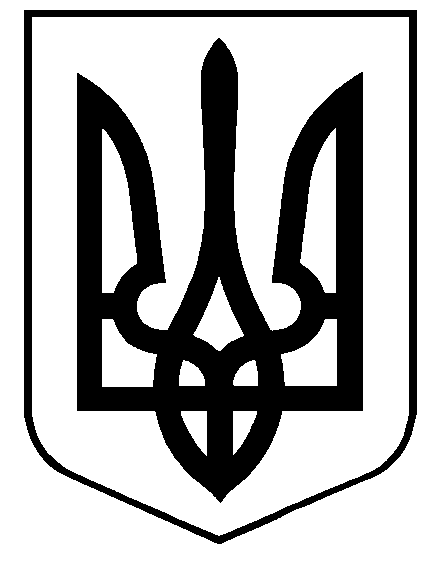 